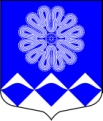 РОССИЙСКАЯ ФЕДЕРАЦИЯ
 АДМИНИСТРАЦИЯ МУНИЦИПАЛЬНОГО ОБРАЗОВАНИЯ
ПЧЕВСКОЕ СЕЛЬСКОЕ ПОСЕЛЕНИЕ
КИРИШСКОГО МУНИЦИПАЛЬНОГО РАЙОНА
ЛЕНИНГРАДСКОЙ ОБЛАСТИПОСТАНОВЛЕНИЕот 14 июня 2017 года    			                                              № 51   д. Пчева	В соответствии с Бюджетным кодексом Российской Федерации, Федеральным законом Российской Федерации от 06 октября 2003 года № 131-ФЗ «Об общих принципах организации местного самоуправления в Российской Федерации», руководствуясь Порядком формирования, реализации и оценки эффективности муниципальных программ муниципального образования Пчевское сельское поселение Киришского муниципального района Ленинградской области, утвержденным постановлением Администрации Пчевского сельского поселения от 20 октября 2015 года № 110 Администрация муниципального образования Пчевское сельское поселение Киришского муниципального района Ленинградской областиПОСТАНОВЛЯЕТ:1.Внести в муниципальную программу «Обеспечение качественным жильем граждан на территории муниципального образования Пчевское сельское поселение Киришского муниципального района Ленинградской области», утвержденную постановлением администрации муниципального образования Пчевское сельское поселение Киришского муниципального района Ленинградской области от 29.10.2014 № 97 следующие изменения:1.1. Паспорт Программы изложить в редакции согласно Приложения 1 к настоящему Постановлению.1.2. В разделе 2 «Цели, задачи, показатели (индикаторы), конечные результаты, сроки и этапы реализации муниципальной программы» Программы последний абзац изложить в следующей редакции: «Муниципальная программа реализуется в один этап в период 2015-2017 гг.»1.3. Раздел 4 Программы изложить в следующей редакции: «Общий объем финансирования Муниципальной программы за период 2015-2017 гг. составит в ценах соответствующих лет – 5995,82 тыс. рублей, в том числе по годам: 2015 год – 2444,93 тыс. рублей;2016 год – 2029,48 тыс. рублей;2017 год – 1521,41 тыс. рублей».1.4.  Приложение 1 «Перечень мероприятий, подпрограмм муниципальной программы «Обеспечение качественным жильем граждан на территории муниципального образования Пчевское сельское поселение Киришского муниципального района Ленинградской области» к Программе изложить в редакции согласно Приложения 2 к настоящему постановлению.1.5.Приложение 3 «Сведения о показателях (индикаторах» муниципальной программы «Обеспечение качественным жильем граждан на территории муниципального образования Пчевское сельское поселение Киришского муниципального района Ленинградской области» и их значениях» к Программе изложить в редакции согласно Приложения 3 к настоящему постановлению.1.6. Приложение 6 «План реализации муниципальной программы «Обеспечение качественным жильем граждан на территории муниципального образования Пчевское сельское поселение Киришского муниципального района Ленинградской области» к Программе изложить в редакции согласно Приложения 2 к настоящему Постановлению.2. Опубликовать настоящее Постановление в газете «Пчевский вестник» и разместить на официальном сайте муниципального образования Пчевское сельское поселение Киришского муниципального района Ленинградской области.3. Настоящее Постановление вступает в силу с даты его официального опубликования.4. Контроль за исполнением настоящего Постановления оставляю за собой.Глава администрации						                  Д.Н. ЛевашовПриложение 1к постановлению от 14 июня 2017 года № 51 ПАСПОРТмуниципальной программы«Обеспечение качественным жильем граждан на территории муниципального образования Пчевское сельское поселение Киришского муниципального района Ленинградской области»Приложение 2к постановлению от 14 июня 2017 года № 51 Перечень основных мероприятий муниципальной программы«Обеспечение качественным жильем граждан на территории муниципального образованияПчевское сельское поселение Киришского муниципального района Ленинградской области»Приложение 3к постановлению от 14 июня 2017 года № 51 Сведения о показателях (индикаторах) муниципальной программы«Обеспечение качественным жильем граждан на территории муниципального образованияПчевское сельское поселение Киришского муниципального района Ленинградской области» и их значенияхПриложение 4к постановлению от 14 июня 2017 года № 51 План реализации муниципальной программы«Обеспечение качественным жильем граждан на территории муниципального образования Пчевское сельское поселение Киришского муниципального района Ленинградской области»*В том числе 20,04 тыс. рублей объем финансового обеспечения за счет неисполненных бюджетных обязательств 2016 года (не учитывается в общем объеме финансирования программы).О внесении изменений в муниципальную программу  «Обеспечение качественным жильем граждан на территории муниципального образования Пчевское сельское поселение Киришского муниципального района Ленинградской области», утвержденную постановлением администрации муниципального образования Пчевское сельское поселение Киришского муниципального района Ленинградской области  от 29.10.2014 № 97Полное наименованиеМуниципальная программа «Обеспечение качественным жильем граждан на территории муниципального образования Пчевское сельское поселение Киришского муниципального района Ленинградской области»Ответственный исполнитель муниципальной программыАдминистрацияПчевского сельского поселенияУчастники муниципальной программыАдминистрацияПчевского сельского поселенияПодпрограммы муниципальной программы-Цели муниципальной программыОбеспечение благоприятного и комфортного проживания граждан в домах жилищного фонда Пчевского сельского поселенияЗадачи муниципальной программыОбеспечение надлежащей эксплуатации жилищного фонда многоквартирных домов;Обеспечение реализации функций в сфере управления муниципальным жилищным фондом;Обеспечение капитального ремонта общего имущества многоквартирных домов за счет взносов собственника муниципального жилого фондаЭтапы и сроки реализации муниципальной программы2015-2017 гг. Реализуется в один этапФинансовое обеспечение муниципальной программы, в т. ч. по источникам финансированияОбъем финансовых средств, предусмотренных на реализацию программы  в 2015-2017гг. составляет: 5995,82 тыс. рублей, в том числе:федеральный бюджет – 0 тыс. рублей;средства областного бюджета – 0 тыс. рублей; бюджет муниципального образования Пчевское сельское поселение Киришского муниципального района Ленинградской области – 5995,82 тыс. рублей;иные источники – 0 тыс. рублей. Ожидаемые результаты реализации муниципальной программыОбеспечение надлежащей эксплуатации жилищного фонда многоквартирных домов;Своевременное начисление платы за наем муниципального жилищного фонда;Своевременное оформление документов по приватизации жилых помещений;Уплата взносов на капитальный ремонт общего имущества многоквартирных домов в отношении муниципального жилого фонда в полном объеме№п/пНаименование подпрограммы, мероприятияОтветственный за реализациюГод Год Последствия не реализацииПоказатели реализации№п/пНаименование подпрограммы, мероприятияОтветственный за реализациюначала реализацииокончания реализацииПоследствия не реализацииПоказатели реализации12345671.Обеспечение надлежащей эксплуатации жилищного фонда многоквартирных домовАдминистрация Пчевского сельского поселения20152017- несбалансированный рост платы населения за содержание и ремонт жилого помещения по отношению к росту платы за коммунальные услуги- рост задолженности по оплате за жилищно-коммунальные услугиКоэффициент повышения платы населения за содержание и ремонт жилого помещения (ежегодно не более 12% по отношению к прошлому периоду)2.Обеспечение реализации функций в сфере управления муниципальным жилищным фондомАдминистрация Пчевского сельского поселения20152017- несвоевременное начисление платы за наем муниципального жилищного фонда;- несоблюдение сроков оформления документов по приватизации жилых помещенийДоля жилых помещений муниципального жилищного фонда, по которым своевременно начисляется плата за наем (ежегодно 100 %)2.Обеспечение реализации функций в сфере управления муниципальным жилищным фондомАдминистрация Пчевского сельского поселения20152017- несвоевременное начисление платы за наем муниципального жилищного фонда;- несоблюдение сроков оформления документов по приватизации жилых помещенийДоля приватизированных жилых помещений с соблюдением сроков оформления документов (в 2015 году – 100%)3.Обеспечение капитального ремонта общего имущества многоквартирных домов за счет взносов собственника муниципального жилого фондаАдминистрация Пчевского сельского поселения20152017- невыполнение обязанности собственника жилых помещений муниципального жилищного фонда по оплате взносов на капитальный ремонт общего имуществаДоля жилых помещений муниципального жилищного фонда, по которым уплачены взносы на капитальный ремонт (ежегодно 100%)Nп/пПоказатель (индикатор) (наименование)Единица  
измеренияЗначения показателей (индикаторов)Значения показателей (индикаторов)Значения показателей (индикаторов)Значения показателей (индикаторов)Nп/пПоказатель (индикатор) (наименование)Единица  
измеренияБазовый период(2013 год)2015 год2016 год2017 год1. Обеспечение надлежащей эксплуатации жилищного фонда многоквартирных домов1. Обеспечение надлежащей эксплуатации жилищного фонда многоквартирных домов1. Обеспечение надлежащей эксплуатации жилищного фонда многоквартирных домов1. Обеспечение надлежащей эксплуатации жилищного фонда многоквартирных домов1. Обеспечение надлежащей эксплуатации жилищного фонда многоквартирных домов1. Обеспечение надлежащей эксплуатации жилищного фонда многоквартирных домов1. Обеспечение надлежащей эксплуатации жилищного фонда многоквартирных домов1.1Коэффициент повышения платы населения за содержание и ремонт жилого помещения%12не более 12не более 12не более 122. Обеспечение реализации функций в сфере управления муниципальным жилищным фондом2. Обеспечение реализации функций в сфере управления муниципальным жилищным фондом2. Обеспечение реализации функций в сфере управления муниципальным жилищным фондом2. Обеспечение реализации функций в сфере управления муниципальным жилищным фондом2. Обеспечение реализации функций в сфере управления муниципальным жилищным фондом2. Обеспечение реализации функций в сфере управления муниципальным жилищным фондом2. Обеспечение реализации функций в сфере управления муниципальным жилищным фондом2.1Доля жилых помещений муниципального жилищного фонда, по которым своевременно начисляется плата за наем%1001001001002.2Доля приватизированных жилых помещений с соблюдением сроков оформления документов%100100--3. Обеспечение капитального ремонта общего имущества многоквартирных домов за счет взносов собственника муниципального жилого фонда3. Обеспечение капитального ремонта общего имущества многоквартирных домов за счет взносов собственника муниципального жилого фонда3. Обеспечение капитального ремонта общего имущества многоквартирных домов за счет взносов собственника муниципального жилого фонда3. Обеспечение капитального ремонта общего имущества многоквартирных домов за счет взносов собственника муниципального жилого фонда3. Обеспечение капитального ремонта общего имущества многоквартирных домов за счет взносов собственника муниципального жилого фонда3. Обеспечение капитального ремонта общего имущества многоквартирных домов за счет взносов собственника муниципального жилого фонда3. Обеспечение капитального ремонта общего имущества многоквартирных домов за счет взносов собственника муниципального жилого фонда3.1Доля жилых помещений муниципального жилищного фонда, по которым уплачены взносы на капитальный ремонт %-100100100№ п/пНаименование муниципальной программы, подпрограммы, основного мероприятияОтветственный исполнитель, участникиСрок реализацииСрок реализацииГоды реализацииПланируемые объемы финансирования(тыс. рублей в ценах соответствующих лет)Планируемые объемы финансирования(тыс. рублей в ценах соответствующих лет)Планируемые объемы финансирования(тыс. рублей в ценах соответствующих лет)Планируемые объемы финансирования(тыс. рублей в ценах соответствующих лет)Планируемые объемы финансирования(тыс. рублей в ценах соответствующих лет)№ п/пНаименование муниципальной программы, подпрограммы, основного мероприятияОтветственный исполнитель, участникиНачало реализацииКонец реализацииГоды реализациивсегов том числев том числев том числев том числе№ п/пНаименование муниципальной программы, подпрограммы, основного мероприятияОтветственный исполнитель, участникиНачало реализацииКонец реализацииГоды реализациивсегофедеральный бюджетОбластной бюджет Ленинградской областибюджет Пчевского сельского поселенияпрочие источники1234567891011Муниципальная программа «Обеспечение качественным жильем граждан на территории муниципального образования Пчевское сельское поселение Киришского муниципального района Ленинградской области»Муниципальная программа «Обеспечение качественным жильем граждан на территории муниципального образования Пчевское сельское поселение Киришского муниципального района Ленинградской области»2015201720152444,930,000,002444,930,00Муниципальная программа «Обеспечение качественным жильем граждан на территории муниципального образования Пчевское сельское поселение Киришского муниципального района Ленинградской области»Муниципальная программа «Обеспечение качественным жильем граждан на территории муниципального образования Пчевское сельское поселение Киришского муниципального района Ленинградской области»2015201720162029,480,000,002029,480,00Муниципальная программа «Обеспечение качественным жильем граждан на территории муниципального образования Пчевское сельское поселение Киришского муниципального района Ленинградской области»Муниципальная программа «Обеспечение качественным жильем граждан на территории муниципального образования Пчевское сельское поселение Киришского муниципального района Ленинградской области»2015201720171521,410,000,001521,410,00Всего:Всего:Всего:Всего:Всего:5995,820,000,005995,820,0001.Обеспечение надлежащей эксплуатации жилищного фонда многоквартирных домовАдминистрация Пчевского сельского поселения2015201720151964,160,000,001964,160,001.Обеспечение надлежащей эксплуатации жилищного фонда многоквартирных домовАдминистрация Пчевского сельского поселения2015201720161639,080,000,001639,080,001.Обеспечение надлежащей эксплуатации жилищного фонда многоквартирных домовАдминистрация Пчевского сельского поселения2015201720171134,640,000,001134,640,001.Итого:Итого:Итого:Итого:Итого:4737,880,000,004737,880,002.Обеспечение реализации функций в сфере управления муниципальным жилищным фондомАдминистрация Пчевского сельского поселения20152017201599,220,000,0099,220,002.Обеспечение реализации функций в сфере управления муниципальным жилищным фондомАдминистрация Пчевского сельского поселения20152017201667,100,000,0067,100,002.Обеспечение реализации функций в сфере управления муниципальным жилищным фондомАдминистрация Пчевского сельского поселения20152017201787,14*0,000,0087,14*0,002.Итого:Итого:Итого:Итого:Итого:233,420,000,00233,420,0003.Обеспечение капитального ремонта общего имущества многоквартирных домов за счет взносов собственника муниципального жилого фондаАдминистрация Пчевского сельского поселения201520172015381,550,000,00381,550,003.Обеспечение капитального ремонта общего имущества многоквартирных домов за счет взносов собственника муниципального жилого фондаАдминистрация Пчевского сельского поселения201520172016323,300,000,00323,300,003.Обеспечение капитального ремонта общего имущества многоквартирных домов за счет взносов собственника муниципального жилого фондаАдминистрация Пчевского сельского поселения201520172017319,670,000,00319,670,003.Итого:Итого:Итого:Итого:Итого:1024,520,000,001024,520,000